Import the AD FS Certificate to the AD FS Proxy Server Login to the AD FS Proxy server with an Administrator accountOpen the Start Screen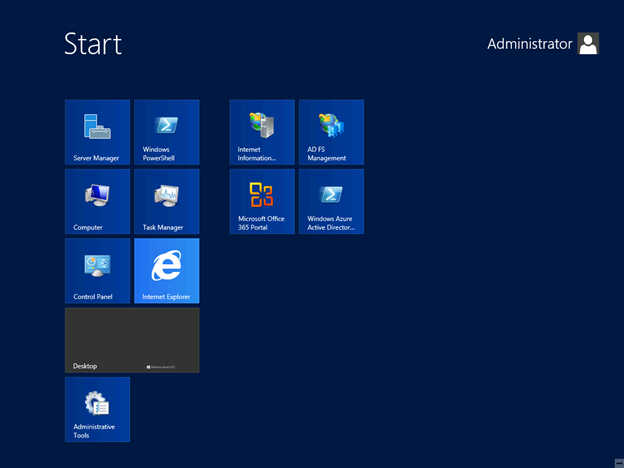 Type MMCOpen the MMC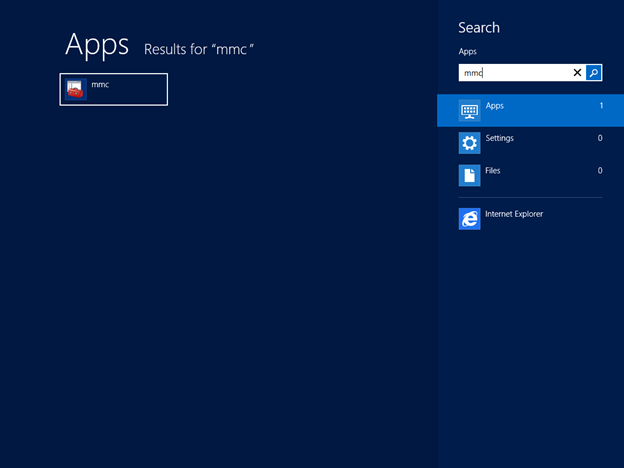 MMC opens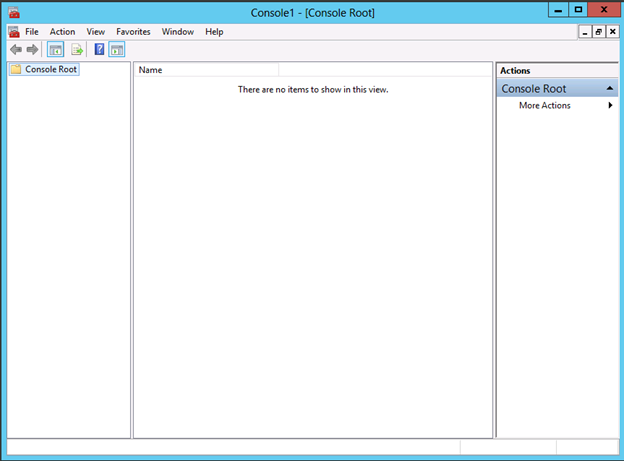 Click FileClick Add/Remove Snap-in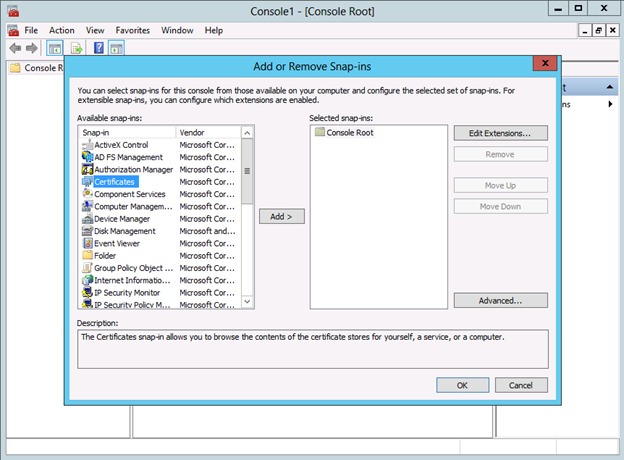 Select CertificatesClick Add>Select Computer AccountClick Next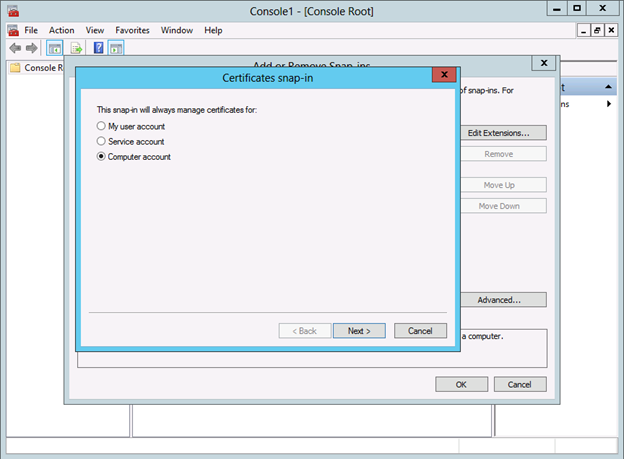 Select Local ComputerClick Finish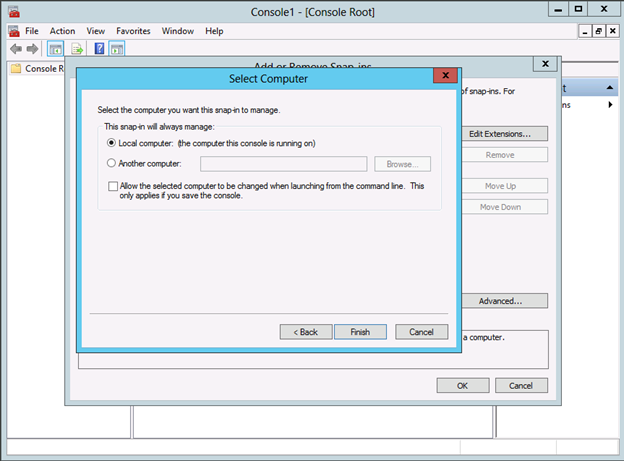 Click OK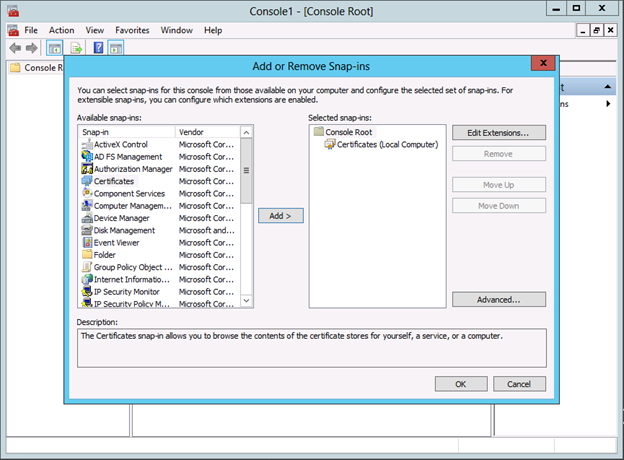 Expand CertificatesExpand PersonalRight Click CertificatesSelect Import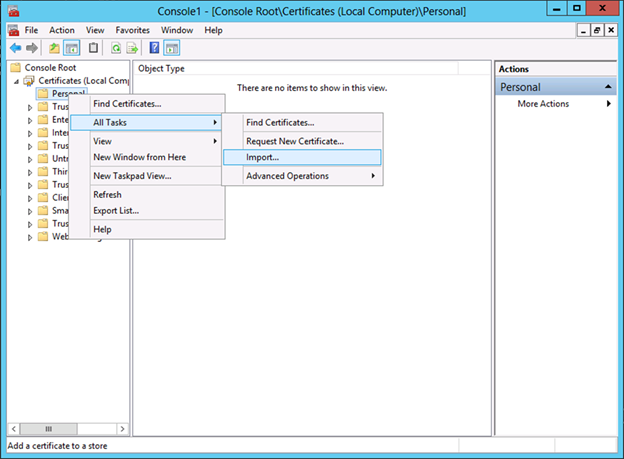 Select Local MachineClick Next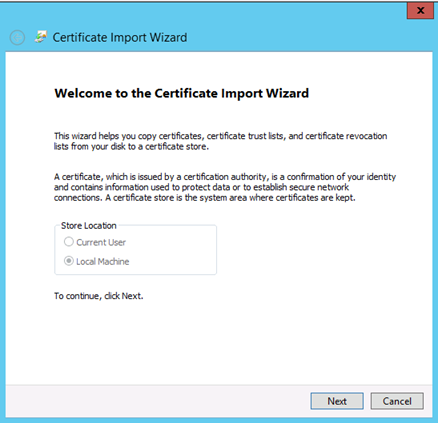 Browse to the Exported CertificateClick Next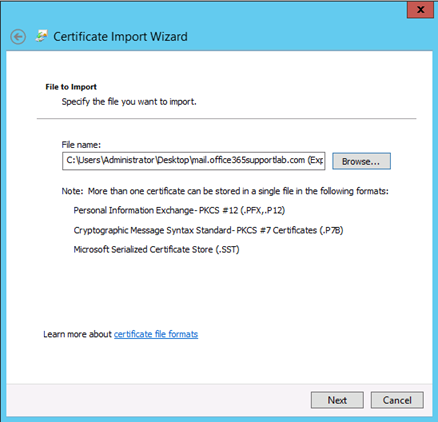 Enter PasswordMark the key as exportableClick Next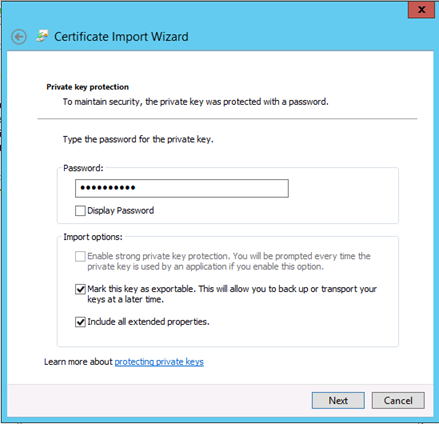 Place in the Personal certificate storeClick Next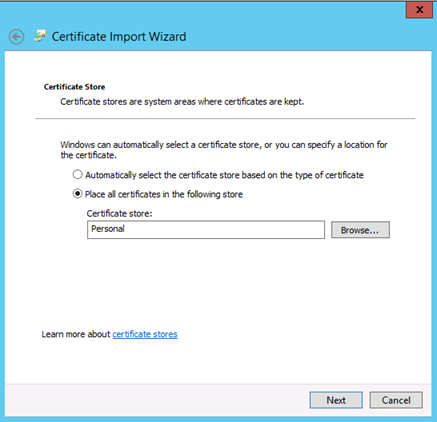 Click Finish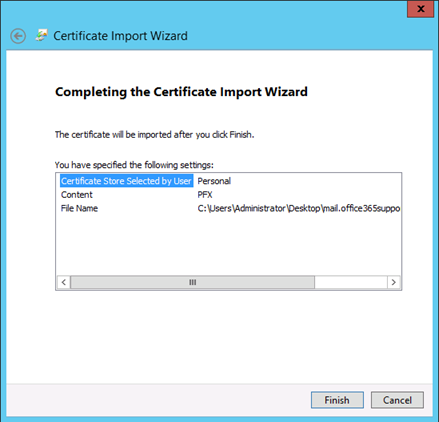 Successful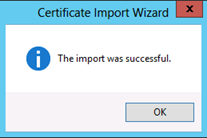  Assign the Imported Certficate Now that we have the third party certificate imported on the server, we need to assign and bind it to the default website (HTTPS port 443).Open Server ManagerClick ToolsClick Internet Information Services (IIS) ManagerExpand the local serverExpand SitesSelect Default Web SiteClick Bindings (actions pane)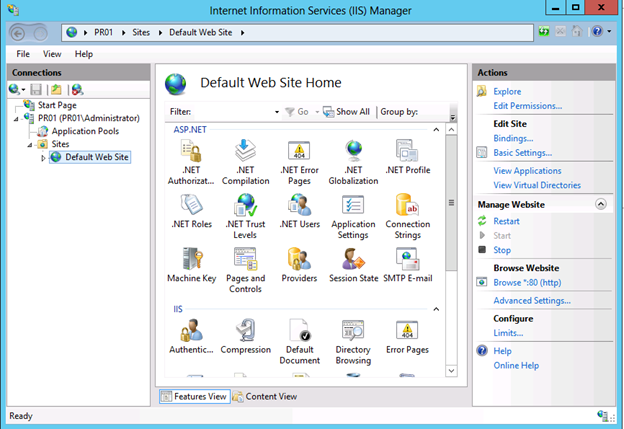 Click Add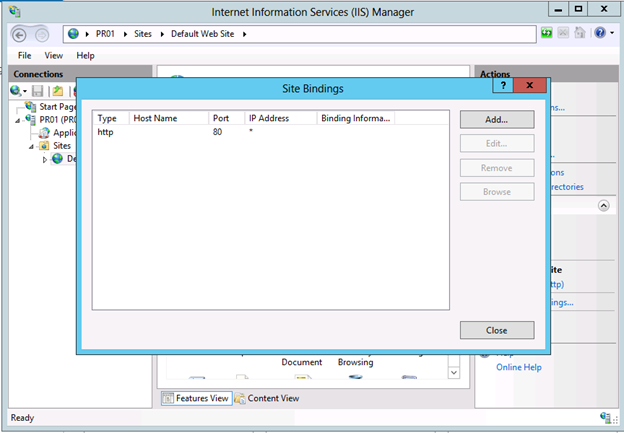 Change the type to HTTPSSelect your certificate from the drop down menu.Click OK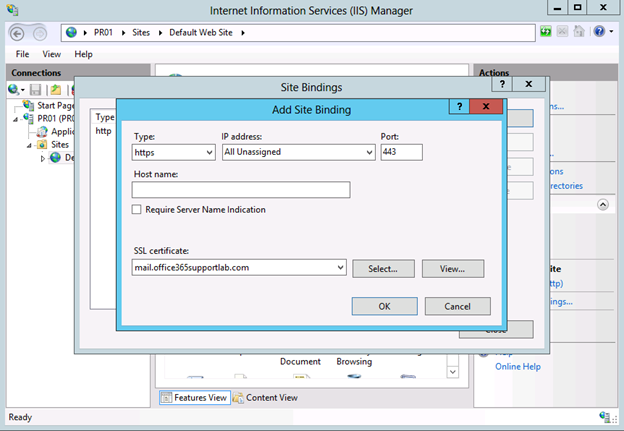 Click Close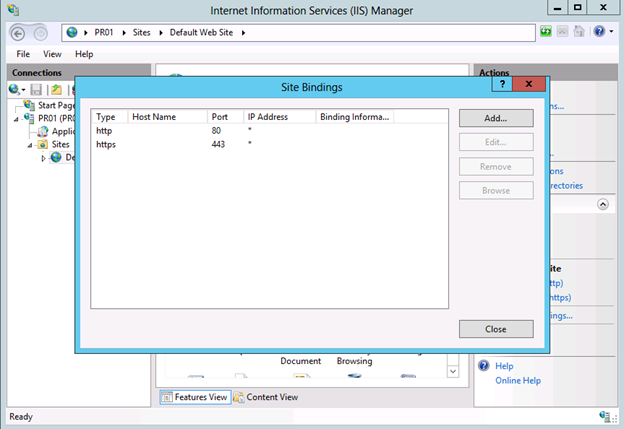 Close IIS ManagerNow that our certificates are taken care of